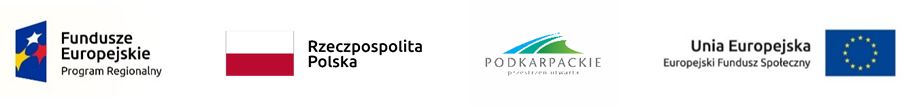 Załącznik nr 1do Regulaminu rekrutacji i udziału w projekcie „Akademia Bieszczadzkiego Seniora”Ankieta rekrutacyjna dla kandydatów zainteresowanych udziałem  w projekcie „Dzienny Dom Pomocy Akademia Bieszczadzkiego Seniora w Ustrzykach DolnychSzanowni Państwo! Proponujemy Państwu uczestnictwo w Projekcie ,,Akademia Bieszczadzkiego Seniora” w Ustrzykach Dolnych. Projekt  współfinansowany jest ze środków Europejskiego Funduszu Społecznego, realizowany przez Gminę Ustrzyki Dolne/Miejsko-Gminny Ośrodek Pomocy Społecznej w Ustrzykach Dolnych w ramach Regionalnego Programu Operacyjnego Województwa Podkarpackiego na lata 2014-2020, Okres realizacji projektu: 01.07.2019 - 31.03.2022, Oś Priorytetowa: VIII. Integracja społeczna 
Działanie: 8.3 – Zwiększenie dostępu do usług społecznych i zdrowotnych.Dane wypełniane przez upoważnionego pracownika projektuPrzed wypełnieniem i złożeniem Ankiety prosimy o zapoznanie się z Regulaminem rekrutacji i udziału w Projekcie.UWAGI:Formularz rekrutacyjny( ankieta) powinien być wypełniony w sposób czytelny i przejrzysty. Oryginał formularza rekrutacyjnego nie podlega zwrotowi;Osoby zainteresowane udziałem w Projekcie, zobowiązane SA do złożenia prawidłowo wypełnionych dokumentów rekrutacyjnych wraz z wymaganym załącznikami i oświadczeniami.Dokumenty rekrutacyjne należy złożyć osobiście w biurze projektu w terminie rekrutacji w dni robocze w Miejsko-Gminnym Ośrodku Pomocy Społecznej w Ustrzykach Dolnych pokój nr 4 w godzinach od 7:30 do 15:30 lub przesłać pocztą/kurierem , za potwierdzeniem odbioru na adres Biura Projektu.Złożenie dokumentacji rekrutacyjnej nie jest jednoznaczne z przyjęciem do udziału w projekcie.Oświadczam  iż:1.Wyrażam zgodę na przetwarzanie i wykorzystanie moich danych osobowych na potrzeby rekrutacji zgodnie  z art. 13 i art. 14 Rozporządzenia Parlamentu Europejskiego i Rady (UE) 2016/679 z dnia 27 kwietnia 2016 r. w sprawie ochrony osób fizycznych w związku z przetwarzaniem danych osobowych i w sprawie swobodnego przepływu takich danych oraz uchylenia dyrektywy 95/46/WE (Ogólne rozporządzenie o ochronie danych) (Dz.Urz.UE.L.119.1), dalej „RODO”)2. Zostałem poinformowany /-a o przyjętych kryteriach kwalifikacyjnych do udziału w projekcie ,,Akademia Bieszczadzkiego Seniora”, realizowanym w okresie od 01.07.2019r. do 31.03.2022r. i wyrażam zgodę na mój udział w postępowaniu rekrutacyjnym.3.Zostałem/am poinformowany/a  o tym ,że projekt jest współfinansowany ze środków Unii Europejskiej w ramach  Europejskiego Funduszu Społecznego4. Zostałem poinformowana/y, iż administratorem danych osobowych, w ramach zbioru: Regionalny Program Operacyjny Województwa Podkarpackiego na lata 2014-2020 jest Zarząd Województwa Podkarpackiego - pełniący funkcję Instytucji Zarządzającej Regionalnym Programem Operacyjnym Województwa Podkarpackiego na lata 2014-2020, działający w imieniu Województwa Podkarpackiego;5.Zostałem poinformowana/y, iż administratorem moich danych osobowych, w ramach zbioru: Centralny system teleinformatyczny wspierający realizację programów operacyjnych jest Minister Infrastruktury i Rozwoju, z siedzibą w: 00-926 Warszawa, ul. Wspólna 2/4;Świadoma/-y odpowiedzialności karnej wynikającej z art. 233 § 1 Kodeksu Karnego przewidującego karę pozbawienia wolności od 6 miesięcy do lat 8 za składanie fałszywych zeznań. …………………………………………				……………………………………………………………… Miejscowość, data                                                             Czytelny podpis Kandydata/ Kandydatki                                  Nazwa BeneficjentaGmina Ustrzyki Dolne/Miejsko-Gminny Ośrodek Pomocy Społecznej w Ustrzykach DolnychDATA I GODZINA PRZYJĘCIA ANKIETYNUMER PORZĄDKOWY ANKIETYNr kolejny/rok……………………………………………PODPIS KOORDYNATORA PROJEKTUDANE OSOBOWE KANDYDATA/KANDYDATKIDANE OSOBOWE KANDYDATA/KANDYDATKIIMIĘ/IMIONANAZWISKO Nr PESELMiejscowość i data urodzeniaADRES ZAMIESZKANIA/DANE KONTAKTOWE KANDYDATA/KANDYDATKIADRES ZAMIESZKANIA/DANE KONTAKTOWE KANDYDATA/KANDYDATKIADRES ZAMIESZKANIA/DANE KONTAKTOWE KANDYDATA/KANDYDATKIADRES ZAMIESZKANIA/DANE KONTAKTOWE KANDYDATA/KANDYDATKIADRES ZAMIESZKANIA/DANE KONTAKTOWE KANDYDATA/KANDYDATKIULICANUMER DOMUNUMER LOKALUKOD POCZTOWYMIEJSCOWOŚĆPOWIAT   BIESZCZADZKIGMINAUSTRZYKI DOLNEUSTRZYKI DOLNEADRES 
E-MAIL/NR TELEFONUOBSZAR□ wiejski                                          □  miejski□ wiejski                                          □  miejski□ wiejski                                          □  miejski□ wiejski                                          □  miejskiInformacje o Kandydacie/Kandydatce  Obecnie korzystam z innych projektów współfinansowanych 
z  Unii Europejskiej:-TAK ( jeżeli ,,TAK” to z jakich)………………………………………………………………………………………………………………- NIE  Obecnie korzystam z innych projektów współfinansowanych 
z  Unii Europejskiej:-TAK ( jeżeli ,,TAK” to z jakich)………………………………………………………………………………………………………………- NIE  Obecnie korzystam z innych projektów współfinansowanych 
z  Unii Europejskiej:-TAK ( jeżeli ,,TAK” to z jakich)………………………………………………………………………………………………………………- NIE  Obecnie korzystam z innych projektów współfinansowanych 
z  Unii Europejskiej:-TAK ( jeżeli ,,TAK” to z jakich)………………………………………………………………………………………………………………- NIEJestem osobą nieaktywną zawodowo:Jestem osobą nieaktywną zawodowo:Jestem osobą nieaktywną zawodowo:Jestem osobą nieaktywną zawodowo:□ TAK                   □ NIEJestem osobą niesamodzielną która ze względu na podeszły wiek, stan zdrowia lub niepełnosprawność wymaga opieki lub pomocy w zaspokajaniu niezbędnych potrzeb Jestem osobą niesamodzielną która ze względu na podeszły wiek, stan zdrowia lub niepełnosprawność wymaga opieki lub pomocy w zaspokajaniu niezbędnych potrzeb Jestem osobą niesamodzielną która ze względu na podeszły wiek, stan zdrowia lub niepełnosprawność wymaga opieki lub pomocy w zaspokajaniu niezbędnych potrzeb Jestem osobą niesamodzielną która ze względu na podeszły wiek, stan zdrowia lub niepełnosprawność wymaga opieki lub pomocy w zaspokajaniu niezbędnych potrzeb □ TAK                   □ NIEKorzystam  Programu Operacyjnego Pomoc ŻywnościowaKorzystam  Programu Operacyjnego Pomoc ŻywnościowaKorzystam  Programu Operacyjnego Pomoc ŻywnościowaKorzystam  Programu Operacyjnego Pomoc Żywnościowa□ TAK                   □ NIEJestem osobą doświadczającą wielokrotnego wykluczenia Jestem osobą doświadczającą wielokrotnego wykluczenia Jestem osobą doświadczającą wielokrotnego wykluczenia □ TAK                   □ NIE□ TAK                   □ NIEJestem osobą z  orzeczoną niepełnosprawnościąJestem osobą z  orzeczoną niepełnosprawnościąJestem osobą z  orzeczoną niepełnosprawnością□ TAK                   □ NIE□ TAK                   □ NIEJestem osobą z niepełnosprawnością sprzężoną oraz zaburzeniami psychicznymi , w tym niepełnosprawności intelektualnej lub / oraz całościowych zaburzeń rozwojowych Jestem osobą z niepełnosprawnością sprzężoną oraz zaburzeniami psychicznymi , w tym niepełnosprawności intelektualnej lub / oraz całościowych zaburzeń rozwojowych Jestem osobą z niepełnosprawnością sprzężoną oraz zaburzeniami psychicznymi , w tym niepełnosprawności intelektualnej lub / oraz całościowych zaburzeń rozwojowych □ TAK                   □ NIE□ TAK                   □ NIEOświadczam, że zamieszkuję na terenie Gminy Ustrzyki Dolne Oświadczam, że zamieszkuję na terenie Gminy Ustrzyki Dolne Oświadczam, że zamieszkuję na terenie Gminy Ustrzyki Dolne □ TAK                   □ NIE□ TAK                   □ NIEZobowiązuję się dołączyć zaświadczenie lekarskie wydane przez lekarza POZ stwierdzające, iż wymagam pomocy innych osóbZobowiązuję się dołączyć zaświadczenie lekarskie wydane przez lekarza POZ stwierdzające, iż wymagam pomocy innych osóbZobowiązuję się dołączyć zaświadczenie lekarskie wydane przez lekarza POZ stwierdzające, iż wymagam pomocy innych osób□ TAK                   □ NIE□ TAK                   □ NIEOświadczam, że w gospodarstwie domowym, wraz ze mną zamieszkuje ……… osób.Oświadczam, że w gospodarstwie domowym, wraz ze mną zamieszkuje ……… osób.Oświadczam, że w gospodarstwie domowym, wraz ze mną zamieszkuje ……… osób.Oświadczam, że jestem osobą, której dochód nie przekracza kwoty .……….PLN na osobę samotnie gospodarującą, lub kwoty ………PLN na osobę zamieszkującą w rodzinie Oświadczam, że jestem osobą, której dochód nie przekracza kwoty .……….PLN na osobę samotnie gospodarującą, lub kwoty ………PLN na osobę zamieszkującą w rodzinie Oświadczam, że jestem osobą, której dochód nie przekracza kwoty .……….PLN na osobę samotnie gospodarującą, lub kwoty ………PLN na osobę zamieszkującą w rodzinie □ TAK                   □ NIE□ TAK                   □ NIEJestem osobą wymagającą dowiezienia i odwiezienia do Dziennego Domu PomocyJestem osobą wymagającą dowiezienia i odwiezienia do Dziennego Domu PomocyJestem osobą wymagającą dowiezienia i odwiezienia do Dziennego Domu Pomocy     □ TAK                   □ NIE     □ TAK                   □ NIEWykształcenie: □ niżej niż podstawowe   □podstawowe  □ średnie   □ wyższe□Wykształcenie: □ niżej niż podstawowe   □podstawowe  □ średnie   □ wyższe□Wykształcenie: □ niżej niż podstawowe   □podstawowe  □ średnie   □ wyższe□DANE OPIEKUNA PRAWNEGO W PRZYPADKU OSOBY UBEZWŁASNOWOLNIONEJ 
( jeżeli dotyczy)DANE OPIEKUNA PRAWNEGO W PRZYPADKU OSOBY UBEZWŁASNOWOLNIONEJ 
( jeżeli dotyczy)DANE OPIEKUNA PRAWNEGO W PRZYPADKU OSOBY UBEZWŁASNOWOLNIONEJ 
( jeżeli dotyczy)DANE OPIEKUNA PRAWNEGO W PRZYPADKU OSOBY UBEZWŁASNOWOLNIONEJ 
( jeżeli dotyczy)DANE OPIEKUNA PRAWNEGO W PRZYPADKU OSOBY UBEZWŁASNOWOLNIONEJ 
( jeżeli dotyczy)IMIĘ I NAZWISKO OPIEKUNAADRES ZAMIESZKANIA OPIEKUNAADRES ZAMIESZKANIA OPIEKUNATEL. KONTAKTOWY OPIEKUNA